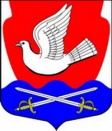 АДМИНИСТРАЦИЯ МУНИЦИПАЛЬНОГО ОБРАЗОВАНИЯИССАДСКОЕ СЕЛЬСКОЕ ПОСЕЛЕНИЕВОЛХОВСКОГО МУНИЦИПАЛЬНОГО РАЙОНАЛЕНИНГРАДСКОЙ ОБЛАСТИПОСТАНОВЛЕНИЕот 24 июня 2019 года  № 132О запрете купания в несанкционированных местах на территории МО Иссадского сельского поселения Волховского муниципального района Ленинградской области     В соответствии с Федеральным законом от 06.10.2003 № 131-ФЗ «Об общих принципах организации местного самоуправления в Российской Федерации» и в целях обеспечения безопасности людей на водных объектах:     1. Запретить купание в несанкционированных местах на территории муниципального образования Иссадское сельское поселение.     2. Утвердить план мероприятий по обеспечению безопасности населения на водных объектах в летний период 2019 года. (Приложение).     3. Назначить ответственным за исполнение плана мероприятий по обеспечению безопасности населения на водных объектах специалиста администрации МО Иссадское сельское поселение Веселова Н.А.     4. Настоящее постановление подлежит официальному опубликованию в газете «Волховские огни» и размещению на официальном сайте администрации МО Иссадское сельское поселение в сети Интернет.     5. Контроль  за исполнением настоящего постановления оставляю за собой. Глава администрацииМО Иссадское сельское поселение			                       Н.Б.Васильеваисп.Веселов Н.А.8(813-63)35-218Приложение к постановлению администрацииМО Иссадское сельское поселениеот 24 июня 2019 г. № 132Планмероприятий по обеспечению безопасности населения на водных объектахв летний период 2019 года.№МероприятияДатаОтветственные1.Информирование населения о безопасности повеления на водных объектах.В течениегодаСпециалист администрациипо вопросам земельных отношений и благоустройству2.Установление аншлаги «Купаться запрещено».Июнь 2019Специалист администрациипо вопросам земельных отношений и благоустройству3.Информирование в образовательных учреждениях по вопросам безопасности детей на водных объектах и оказания первой медицинской помощи.В течении годаМОБУ «Иссадская основная общеобразовательная школа4.Взаимодействие с92 ОП ОМВДпо Волховскому району и Волховским отделением ФКУ «Центр ГИМС МЧС России по Ленинградской области» по вопросам укрепления правопорядка и безопасности в местах  отдыха населения.В течении годаСпециалист администрациипо вопросам земельных отношений и благоустройству5.Размещение на стендах и на официальном сайте администрации  объявлений информационного и предупреждающего характера.В течение всего периодаСпециалист администрациипо вопросам земельных отношений и благоустройству